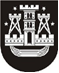 KLAIPĖDOS MIESTO SAVIVALDYBĖS TARYBASPRENDIMASDĖL NEKILNOJAMOJO TURTO NURAŠYMO IR GRIOVIMO2016 m. rugsėjo 22 d. Nr. T2-233KlaipėdaVadovaudamasi Lietuvos Respublikos vietos savivaldos įstatymo 16 straipsnio 2 dalies 26 punktu, Lietuvos Respublikos valstybės ir savivaldybių turto valdymo, naudojimo ir disponavimo juo įstatymo 27 straipsnio 6 dalimi, Pripažinto nereikalingu arba netinkamu (negalimu) naudoti valstybės ir savivaldybių turto nurašymo, išardymo ir likvidavimo tvarkos aprašo, patvirtinto Lietuvos Respublikos Vyriausybės 2001 m. spalio 19 d. nutarimu Nr. 1250 „Dėl Pripažinto nereikalingu arba netinkamu (negalimu) naudoti valstybės ir savivaldybių turto nurašymo, išardymo ir likvidavimo tvarkos aprašo patvirtinimo“, 8.1, 9.2 ir 13.1.1 papunkčiais ir atsižvelgdama į Klaipėdos miesto savivaldybės administracijos direktoriaus 2016 m. rugsėjo 2 d. įsakymą Nr. AD1-2666 „Dėl nekilnojamojo turto pripažinimo netinkamu (negalimu) naudoti“, Klaipėdos miesto savivaldybės taryba nusprendžia:1. Nurašyti pripažintą netinkamu (negalimu) naudoti Klaipėdos miesto savivaldybei nuosavybės teise priklausantį nekilnojamąjį turtą, kuris yra fiziškai nusidėvėjęs ir trukdo statyti naujus arba rekonstruoti esamus statinius arba teritorijas (priedas).2. Pavesti Klaipėdos miesto savivaldybės administracijai organizuoti šio sprendimo 1 punkte nurodyto turto griovimo darbus.3. Skelbti šį sprendimą Klaipėdos miesto savivaldybės interneto svetainėje.Savivaldybės merasVytautas Grubliauskas